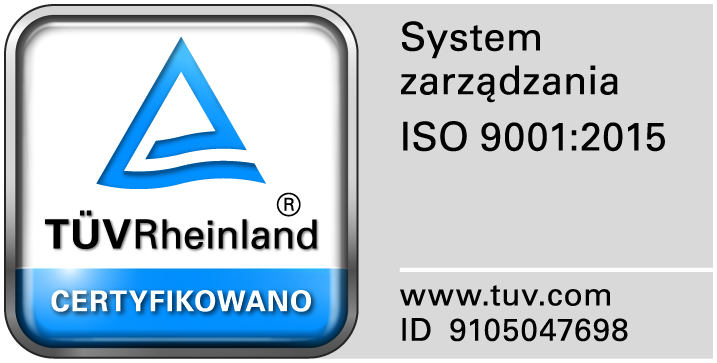 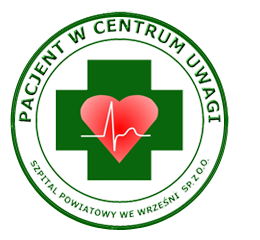 ZAPYTANIE OFERTOWE„Szpital Powiatowy we Wrześni” Sp. z o.o. w restrukturyzacji, ul. Słowackiego 2, 62- 300 Września występuje, w zw. z art. 2 ust. 1 pkt. 1 ustawy Prawo zamówień publicznych ustawy z dnia 11 września 2019 r. – Prawo zamówień publicznych (Dz. U. z 2019 r. poz. 2019 z zm.).Zamówienie dotyczy realizacji zadania poniżej 130 000 zł, jest udzielane zgodnie z zachowaniem zasady konkurencyjności i zasadą przejrzystości. Zamówienie nie podlega przepisom Ustawy - Prawa zamówień publicznych.Tytuł zamówienia: usługa nadzoru, konserwacji i napraw dźwigów hydraulicznych zlokalizowanych w budynkach Szpitala Powiatowego we Wrześni.Rodzaj zamówienia: usługaOpis przedmiotu zamówienia:Przedmiotem zamówienia jest usługa nadzoru, konserwacji i napraw dźwigów hydraulicznych zlokalizowanych w budynkach Szpitala Powiatowego we Wrześni.Zakres wykonywanych prac i ich częstotliwość, zgodnie z wymogami obowiązujących przepisów i dokumentacją techniczną urządzeń, będzie obejmować w szczególności:prowadzenie przeglądów i konserwacji w zakresie ustalonym przez producenta (minimum 1 raz w miesiącu),utrzymanie w ruchu, w stanie zapewniającym bezpieczne użytkowanie, zleconych do konserwacji dźwigów, z wyjątkiem postojów niezbędnych do wykonywania czynności konserwacyjnych lub naprawy dźwigów,całodobowe przyjmowanie zgłoszeń i usuwanie zaistniałych awarii przez 7 dni w tygodniu, w sytuacji nagłej awarii, przybycie ekipy remontowej w czasie nie dłuższym niż 4 godziny od zgłoszenia awarii, usunięcie awarii w ciągu 24 godzin,całodobowe pogotowie dźwigowe (dotyczy w szczególności tzw. uwolnień osób),zgłaszanie urządzeń do  badań UDT,wykonywanie pomiarów i badań instalacji elektrycznych dźwigów,przeglądy zespołów i części dźwigowych (m. in. zespołów hydrauliki dźwigowej, aparatury sterującej i wykonawczej, stanu elementów nośnych, działania kontaktów bezpieczeństwa, rygli, wyłączników krańcowych),czyszczenie i smarowanie elementów dźwigów, czyszczenie podszybia i maszynowni,regulacje i usuwanie usterek elektromechanicznych (kontaktów bezpieczeństwa, urządzeń regulujących drzwi),powiadomienie Zleceniodawcy o stwierdzonych przypadkach dewastacji, kradzieży, lub wadliwej eksploatacji dźwigu, zwłaszcza gdy może to mieć wpływ na bezpieczeństwo pracy urządzenia,reprezentowanie Zleceniodawcy podczas kontroli prowadzonych przez Urząd Dozoru Technicznego,przestrzeganie terminów badań kontrolnych i konserwacyjnych dźwigów,wyprzedzające informowanie Zleceniodawcy o stanie konserwowanego urządzenia oraz konieczność wykonania prac remontowych, naprawczych, modernizacyjnych itp.,prowadzenie dziennika konserwacji,współudział oraz doradztwo techniczne w zakresie usprawniania dźwigów,wykonywanie napraw zleconych przez Zamawiającego i uczestniczenie w odbiorach prac wykonywanych przez podmioty trzecie,zawiadamianie UDT o każdym wykonaniu naprawy wymagającej badań nadzwyczajnych przez inspektorów UDT,przekazywanie Zamawiającemu kart konserwacji i kontroli ruchu urządzenia oraz potwierdzenia wykonania naprawy.W przypadku wystąpienia awarii lub uszkodzenia dźwigu wykraczającego poza zakres konserwacji, naprawa dźwigu dokonana będzie:gdy wartość usługi nie będzie przekraczać kwoty 2,5 tys. zł netto – na podstawie zlecenia pisemnego lub telefonicznego wydanego przez osoby upoważnione przez Zamawiającego,gdy wartość usługi będzie mieścić się w granicach od 2,5 tys. zł netto do 130 tys. zł. netto – na podstawie pisemnego zlecenia przekazanego przez Zamawiającego, po przedstawieniu przez Wykonawcę oferty naprawy zawierającej opis usterki oraz szczegółowy kosztorys naprawy z uwzględnieniem kosztów części (szczegółowa specyfikacja) i robocizny,w przypadku przekroczenia kwoty 2,5 tys. zł netto Zamawiający zastrzega sobie możliwość przeprowadzenia procedury wyboru w wyniku której wybrany zostanie inny podmiot wykonujący naprawę w oparciu o publiczne zapytanie ofertowe. W takim przypadku odbiór prac od podmiotu wykonującego naprawę musi nastąpić przy udziale Wykonawcy.Wykaz urządzeń dźwigowych:Dźwig hydrauliczny, osobowyTyp OB1325H LIFT SERVICE SA Lublin, nr H12-6380Ilość przystanków – 4Rok zainstalowania – 2012 Miejsce zainstalowania – przychodnia, Szpital Powiatowy we Wrześni, ul. Słowackiego 2Dźwig hydrauliczny, osobowyZEDEX Poznań, nr 066/2012Ilość przystanków – 3Rok włączenia do eksploatacji – 2015 Miejsce zainstalowania – szpital, budynek „D”, Szpital Powiatowy we Wrześni, ul. Słowackiego 2Dźwig hydrauliczny, osobowyZEDEX Poznań, nr 067/2012Ilość przystanków – 3 Rok włączenia do eksploatacji – 2015Miejsce zainstalowania – szpital, budynek „D”, Szpital Powiatowy we Wrześni, ul. Słowackiego 2Dźwig hydrauliczny, osobowyTyp HB 1500AA, nr PO778 PROLIFT Sp. z o. o. PoznańIlość przystanków – 6Rok włączenia do eksploatacji – 2001Miejsce zainstalowania – Szpital Powiatowy we Wrześni, ul.  Warszawska 20Dźwig hydrauliczny, osobowyQ=1500 kg, nr PO6H0648, Przedsiębiorstwo Usługowo – Handlowo - Produkcyjne „PILAWA”Ilość przystanków – 6Rok włączenia do eksploatacji – 2006Miejsce zainstalowania – Szpital Powiatowy we Wrześni, ul. Warszawska 20Termin wykonania zamówienia: 2 lata od dnia zawarcia umowy.Opis sposobu obliczania ceny:Cena oferty (wartość brutto) uwzględnia wszystkie zobowiązania Wykonawcy, musi być podana w PLN cyfrowo i słownie, z wyodrębnieniem należnego podatku VAT – jeżeli występuje.Cena podana w ofercie powinna obejmować wszystkie koszty i składniki związane z wykonaniem zamówienia np. dojazdy, smary, oleje do smarowania, bezpieczniki itp.Cena całej oferty winna wynikać z iloczynu ceny konserwacji miesięcznej i ilości miesięcy (24 m-ce).Cena może być tylko jedna.Jeżeli złożona zostanie oferta, której wybór prowadziłby do powstania obowiązku podatkowego Zamawiającego zgodnie z przepisami o podatku od towarów i usług w zakresie dotyczącym wewnątrzwspólnotowego nabycia towarów, Zamawiający w celu oceny takiej oferty dolicza do przedstawionej w niej ceny podatek od towarów i usług, który miałby obowiązek wpłacić zgodnie z obowiązującymi przepisami.Kryteria wyboru oferty:Oferty zostaną ocenione przez Zamawiającego w oparciu o następujące kryteria i ich znaczenie: cena 100%.Cena ofertowa brutto za wykonanie przedmiotu zamówienia.Znaczenie kryterium (waga) – 100%Cena to wartość wyrażona w jednostkach pieniężnych uwzględniająca podatek VAT oraz podatek akcyzowy, jeżeli na podstawie odrębnych przepisów sprzedaż podlega obciążeniu podatkiem VAT oraz podatkiem akcyzowym.Oferta z najniższą ceną otrzyma 100 pkt., inne proporcjonalnie mniej według wzoru.   najniższa cena bruttoOcena punktowa (C) = ------------------------------------------- x 100 pkt. x 100 %                                       cena brutto badanej ofertySposób przygotowania oferty:Każdy Wykonawca może złożyć tylko jedną ofertę. Oferta musi być podpisana przez osoby upoważnione do reprezentowania Wykonawcy (Wykonawców wspólnie ubiegających się o udzielenie zamówienia).Oferta musi być sporządzona w języku polskim.W przypadku gdy ofertę podpisuje pełnomocnik, do oferty należy dołączyć ORYGINAŁ lub kopię poświadczoną notarialnie pełnomocnictwa udzielonego osobie podpisującej ofertę przez osobę prawnie upoważnioną do reprezentowania Wykonawcy.Oferta musi być podpisana w sposób umożliwiający identyfikację osoby podpisującej, podpis lub podpisy muszą być czytelne lub opatrzone pieczęciami imiennymi.Integralną część oferty stanowią Załączniki do Zapytania Ofertowego.Miejsce, termin i sposób składania oferty:Ofertę należy złożyć:W formie elektronicznej na adres kjedraszak@szpitalwrzesnia.home.pl, wpisując w tytule „Oferta na serwis dźwigów”,Termin składania ofert do dnia 01.03.2021r. do godz. 10:00Otwarcie ofert nastąpi dnia 01.03.2021r. o godz. 10:10Oświadczenia i dokumenty, które należy dołączyć do oferty: Aktualny odpis z właściwego rejestru lub z centralnej ewidencji i informacji o działalności gospodarczej, w przypadku:podmiotów posiadających osobowość prawną jak i spółek prawa handlowego nieposiadających osobowości prawnej – wyciąg z Krajowego Rejestru Sądowego,osób fizycznych wykonujących działalność gospodarczą - zaświadczenie o wpisie do rejestru CEIDG (Centralna Ewidencja i Informacja o Działalności Gospodarczej),działalności prowadzonej w formie spółki cywilnej – umowa spółki cywilnej oraz zaświadczenie o wpisie do ewidencji działalności gospodarczej każdego ze wspólników.Jeżeli w kraju, w którym wykonawca ma siedzibę lub miejsce zamieszkania lub miejsce zamieszkania ma osoba, której dokument dotyczy, nie wydaje się dokumentów, o których mowa wyżej, zastępuje się je dokumentem zawierającym odpowiednio oświadczenie wykonawcy, ze wskazaniem osoby albo osób uprawnionych do jego reprezentacji, lub oświadczenie osoby, której dokument miał dotyczyć, złożone przed notariuszem lub przed organem sądowym, administracyjnym albo organem samorządu zawodowego lub gospodarczego właściwym ze względu na siedzibę lub miejsce zamieszkania wykonawcy lub miejsce zamieszkania tej osoby.  	Dokumenty, o których mowa powyżej,  powinny być wystawione nie wcześniej niż 6 miesięcy przed upływem terminu składania ofert. Dokumenty poświadczające posiadanie przez Wykonawcę właściwych uprawnień w zakresie wykonywania przeglądów dźwigów towarowych i osobowych.Formularz ofertowy – Załącznik nr 1Oświadczenie dotyczące spełniania warunków – Załącznik nr 2Projekt umowy – Załącznik nr 3Pełnomocnictwo do podpisania ofert (oryginał lub kopia potwierdzona za zgodność z oryginałem przez notariusza) względnie do podpisania innych dokumentów składanych wraz z ofertą, o ile prawo do ich podpisania nie wynika z innych dokumentów złożonych wraz z ofertą.Zamawiający zastrzega sobie prawo odwołania postępowania o zamówieniu w przypadku zaistnienia uzasadnionych przyczyn, jak również prawo unieważnienia postępowania o zamówienie bez podania przyczyny.W sprawie zamówienia należy kontaktować się z przedstawicielem Zamawiającego:W sprawach merytorycznych – Marian Janiak, Tel. 61 43 70 534,W sprawach formalno-prawnych – Karol Jędraszak, Tel. 61 43 70 537Załączniki do zapytania ofertowego:Załącznik nr 1 – Formularz ofertowyZałącznik nr 2 – Oświadczenie dotyczące spełnienia warunkówZałącznik nr 3 – Projekt umowy……………………………………….ZarządZałącznik nr 1FORMULARZ OFERTOWYDane dotyczące WykonawcyNazwa ……………………………………………………………………………………………….Siedziba ……………………………………………………………………………………………..Nr telefonu/faks ……………………………………………………………………………………..Nr konta bankowego ……………………………………………………………………………….Nr NIP ………………………………………………………………………………………………..Nr REGON …………………………………………………………………………………………..Dane dotyczące ZamawiającegoSzpital Powiatowy we Wrześni Sp. z o. o. w restrukturyzacjiUl. Słowackiego 2, Września 62-300Zobowiązania WykonawcyZobowiązuje się wykonać przedmiot zamówienia: usługa nadzoru, konserwacji i napraw dźwigów hydraulicznych zlokalizowanych w budynkach Szpitala Powiatowego we Wrześni za następującą cenę:Cena netto za 1 m-c ……………………………………………………………….. złPodatek VAT ………………………………………………………………………... złCena brutto za 1 m-c ……………………………………………………………... zł(słownie:  …………………………………………………………………………………………………………………………………. zł)Łączna kwota zamówienia netto (cena za 1 m-c x 24 miesiące) …………………………………………………………………... złPodatek VAT ……………………………………………………………………….. złŁączna kwota zamówienia ………………………………………………………... zł(słownie: ………………………………………………………………………………………………………………………………….. zł)Telefon kontaktowy: ………………………………………………..Oświadczam/my, że w cenie oferty zostały uwzględnione wszystkie koszty związane z wykonaniem przedmiotu zamówienia.Oświadczam/my, że posiadamy wszelkie niezbędne uprawnienia w zakresie wykonywania przedmiotu umowy.Oświadczam/my, że akceptuję proponowany przez Zamawiającego projekt umowy.Oświadczam/my, że w przypadku wyboru naszej oferty zobowiązujemy się do zawarcia umowy, we wskazanym terminie i miejscu, na warunkach wskazanych przez Zamawiającego.Oświadczam/my, że zapoznaliśmy się z Zapytaniem Ofertowym oraz wyjaśnieniami i ewentualnymi zmianami Zapytania Ofertowego przekazanymi przez Zamawiającego i uznajemy się za związanych określonymi w nich postanowieniami i zasadami postępowania.Usługę wykonamy sami / przy udziale podwykonawcy (niepotrzebne skreślić):Podwykonawca zrealizuje następującą część zamówienia na usługę: ………………………………………………………….Nazwa, adres podwykonawcy: ……………………………………………………………………………………………………….Oświadczam, że wypełniłem obowiązki informacyjne przewidziane w art. 13 lub art. 14 RODO1) wobec osób fizycznych, od których dane osobowe bezpośrednio lub pośrednio pozyskałem w celu ubiegania się o udzielenie zamówienia publicznego w niniejszym postępowaniu.*1) rozporządzenie Parlamentu Europejskiego i Rady (UE) 2016/679 z dnia 27 kwietnia 2016 r. w sprawie ochrony osób fizycznych w związku z przetwarzaniem danych osobowych i w sprawie swobodnego przepływu takich danych oraz uchylenia dyrektywy 95/46/WE (ogólne rozporządzenie o ochronie danych) (Dz. Urz. UE L 119 z 04.05.2016, str. 1). * W przypadku gdy wykonawca nie przekazuje danych osobowych innych niż bezpośrednio jego dotyczących lub zachodzi wyłączenie stosowania obowiązku informacyjnego, stosownie do art. 13 ust. 4 lub art. 14 ust. 5 RODO treści oświadczenia wykonawca nie składa (usunięcie treści oświadczenia np. przez jego wykreślenie).Załącznikami do oferty są:……………………………………………………………………………………………………………………………………………………………………………………………………………………………………………………………..…………………, dnia ………………………………………………………………………………….(podpis upełnomocnionych przedstawicieli Wykonawcy)Załącznik nr 2OŚWIADCZENIE DOTYCZĄCE SPEŁNIANIA WARUNKÓWZgodnie z treścią zapytania ofertowego składając niniejszą ofertę oświadczamy, że:Posiadamy uprawnienia do wykonywania określonej działalności lub czynności.Posiadamy niezbędną wiedzę i doświadczenie oraz dysponujemy osobami zdolnymi, sprzętem oraz potencjałem technicznym i organizacyjnym do wykonania usługi będącej przedmiotem niniejszego zapytania ofertowego.Składamy ofertę odpowiadającą wymogom przedstawionym wyżej w opisie przedmiotu zamówienia.Podejmiemy się wykonania przedmiotu Zamówienia opisanego w zapytaniu ofertowym, zgodnie z wymogami zapytania ofertowego, obowiązującymi przepisami i należytą starannością.Znajdujemy się w sytuacji ekonomicznej i finansowej umożliwiającej wykonanie usługi.Nie otwarto wobec nas postępowania likwidacyjnego ani upadłościowego.………………………………………………………….(podpis upełnomocnionych przedstawicieli Wykonawcy)Załącznik nr 3Projekt umowy§ 1Zleceniodawca powierza, a Zleceniobiorca zobowiązuje się do prowadzenia nadzoru, konserwacji i napraw następujących urządzeń dźwigowych:Dźwig hydrauliczny, osobowyTyp OB1325H LIFT SERVICE SA Lublin, nr H12-6380Ilość przystanków – 4Rok zainstalowania – 2012 Miejsce zainstalowania – przychodnia, Szpital Powiatowy we Wrześni, ul. Słowackiego 2Dźwig hydrauliczny, osobowyZEDEX Poznań, nr 066/2012Ilość przystanków – 3Rok włączenia do eksploatacji – 2015 Miejsce zainstalowania – szpital, budynek „D”, Szpital Powiatowy we Wrześni, ul. Słowackiego 2Dźwig hydrauliczny, osobowyZEDEX Poznań, nr 067/2012Ilość przystanków – 3 Rok włączenia do eksploatacji – 2015Miejsce zainstalowania – szpital, budynek „D”, Szpital Powiatowy we Wrześni, ul. Słowackiego 2Dźwig hydrauliczny, osobowyTyp HB 1500AA, nr PO778 PROLIFT Sp. z o. o. PoznańIlość przystanków – 6Rok włączenia do eksploatacji – 2001Miejsce zainstalowania – Szpital Powiatowy we Wrześni, ul.  Warszawska 20Dźwig hydrauliczny, osobowyQ=1500 kg, nr PO6H0648, Przedsiębiorstwo Usługowo – Handlowo - Produkcyjne „PILAWA”Ilość przystanków – 6Rok włączenia do eksploatacji – 2006Miejsce zainstalowania – Szpital Powiatowy we Wrześni, ul. Warszawska 20Zleceniobiorca zobowiązuje się do konserwowania urządzeń zgodnie z dokumentacją techniczno-ruchową urządzenia, instrukcją konserwacji oraz:Ustawą z dnia 21 grudnia 2000r. o dozorze technicznym (Dz. U. z 2021 r., poz. 272, z późn. zm.).Rozporządzeniem Rady Ministrów z dnia 7 grudnia 2012 r. w sprawie rodzajów urządzeń technicznych podlegających dozorowi technicznemu (Dz. U. z 2012 r., poz. 1468).Rozporządzeniem Ministra Przedsiębiorczości i Technologii z dnia 21 maja 2019 r. w sprawie sposobu i trybu sprawdzania kwalifikacji oraz sposobu i trybu przedłużania okresu ważności zaświadczeń kwalifikacyjnych (Dz. U. z 2019 r., poz. 1008).Rozporządzeniem Ministra Przedsiębiorczości i Technologii z dnia 30 października 2018 r. w sprawie warunków technicznych dozoru technicznego w zakresie eksploatacji, napraw i modernizacji urządzeń transportu bliskiego (Dz. U. z 2018 r., poz. 2176).§ 2W zakres wykonywanych czynności wchodzą w szczególności:prowadzenie przeglądów i konserwacji w zakresie ustalonym przez producenta (minimum 1 raz w miesiącu),utrzymanie w ruchu, w stanie zapewniającym bezpieczne użytkowanie, zleconych do konserwacji dźwigów z wyjątkiem postojów niezbędnych do wykonywania czynności konserwacyjnych lub naprawy dźwigów,całodobowe przyjmowanie zgłoszeń i usuwanie zaistniałych awarii przez 7 dni w tygodniu, w sytuacji nagłej awarii, przybycie ekipy remontowej w czasie nie dłuższym niż 4 godziny od zgłoszenia awarii, usunięcie awarii w ciągu 24 godzin,całodobowe pogotowie dźwigowe (dotyczy w szczególności tzw. uwolnień osób),zgłaszanie urządzeń do badań UDT,wykonywanie pomiarów i badań instalacji elektrycznych dźwigów,przeglądy zespołów i części dźwigowych (m. in. zespołów hydrauliki dźwigowej, aparatury sterującej i wykonawczej, stanu elementów nośnych, działania kontaktów bezpieczeństwa, rygli, wyłączników krańcowych),czyszczenie i smarowanie elementów dźwigów, czyszczenie podszybia i maszynowni,regulacja i usuwanie usterek elektromechanicznych (kontaktów bezpieczeństwa, urządzeń regulujących drzwi),powiadomienie Zleceniodawcy o stwierdzonych przypadkach dewastacji, kradzieży, lub wadliwej eksploatacji dźwigu, zwłaszcza gdy może to mieć wpływ na bezpieczeństwo pracy urządzenia,reprezentowanie Zleceniodawcy podczas kontroli prowadzonych przez Urząd Dozoru Technicznego,przestrzeganie terminów badań kontrolnych i konserwacyjnych dźwigów,wyprzedzające informowanie Zleceniodawcy o stanie konserwowanego urządzenia oraz konieczności wykonania prac remontowych, naprawczych, modernizacyjnych itp.,prowadzenie dziennika konserwacji,współudział oraz doradztwo techniczne  zakresie usprawniania dźwigów,wykonywanie napraw zleconych przez Zamawiającego i uczestniczenie w odbiorach prac wykonywanych przez podmioty trzecie,zawiadamianie UDT o każdym wykonaniu naprawy wymagającej badań nadzwyczajnych przez inspektorów UDT,przekazywanie Zamawiającemu kart konserwacji i kontroli ruchu urządzenia oraz potwierdzenia wykonania naprawy.§ 3W sytuacji stwierdzenia przez inspektora UDT lub konserwatora konieczności wykonania naprawy wykraczającej poza zakres konserwacji dźwigów, w szczególności mającej wpływ na bezpieczeństwo dla zdrowia lub życia ludzkiego, Wykonawca poinformuje o tym fakcie Zamawiającego. Zamawiający zleci wykonanie naprawy za odrębnym wynagrodzeniem.Zgłoszenie przez Wykonawcę oraz zlecenie wykonania prac dodatkowych odbywać się będzie w sposób następujący:gdy szacowana wartość usługi nie przekroczy kwoty 2,5 tys. zł netto – na podstawie zlecenia pisemnego lub telefonicznego wydanego przez Zamawiającego,gdy szacowana wartość usługi będzie mieścić się w granicach od 2,5 tys. zł netto do 130 tys. zł netto – na podstawie pisemnego zlecenia przekazanego przez Zamawiającego, po przedstawieniu przez Wykonawcę oferty naprawy zawierającej opis usterki oraz szczegółowy kosztorys naprawy uwzględniający koszty części (szczegółowa specyfikacja) i robocizny,w przypadku przekroczenia kwoty 2,5 tys. zł netto Zamawiający zastrzega sobie możliwość przeprowadzenia procedury w wyniku której wybrany zostanie inny podmiot wykonujący naprawę w oparciu o publiczne zapytanie ofertowe. W takim przypadku odbiór prac od podmiotu wykonującego naprawę musi nastąpić przy udziale Wykonawcy.Na zlecone przez Zamawiającego i wykonane przez Wykonawcę prace zostanie udzielona 24 miesięczna gwarancja.Rozliczenie za prace wykonane na podstawie odrębnego zlecenia dokonywane będzie zgodnie z zapisami § 7 ust. 4 i 5 umowy.§ 4Do obowiązków Zamawiającego należą:zapewnienie swobodnego dostępu do urządzeń i oddanie urządzeń do wyłącznej dyspozycji konserwatora na czas przeglądu serwisowego,zawiadomienie Wykonawcy w przypadku unieruchomienia (awarii) urządzenia,usuwanie wszelkich usterek zgłoszonych przez konserwatora lub inspektora UDT na zasadach określonych w § 3 umowy,utrzymanie w czystości ogólnodostępnych elementów urządzenia (drzwi przystankowe, kabina).§ 5Za niewykonanie lub nienależyte wykonanie umowy strony obowiązywać będzie stosowanie kar umownych w następujących przypadkach:Wykonawca zapłaci Zamawiającemu karę umowną w przypadku rozwiązania umowy ze skutkiem natychmiastowym przez którąkolwiek ze stron umowy z przyczyn leżących po stronie Wykonawcy w wysokości 10% średniomiesięcznej wartości umowy (brutto) liczonej za okres ostatnich 3 miesięcy poprzedzających rozwiązanie umowy.Zamawiający zapłaci Wykonawcy karę umowną w przypadku rozwiązania umowy ze skutkiem natychmiastowym przez którąkolwiek ze stron umowy z przyczyn leżących po stronie Zamawiającego w wysokości 10% średniomiesięcznej wartości umowy (brutto) liczonej za okres ostatnich 3 miesięcy poprzedzających rozwiązanie umowy.Wykonawca wyraża zgodę na potrącenie kar umownych bezpośrednio z faktury dostarczonej po zrealizowaniu dostawy.Za niezapłacenie w terminie wynagrodzenia przez Zamawiającego, Wykonawca naliczy Zamawiającemu odsetki ustawowe w transakcjach handlowych. Wynagrodzenie określone w § 7 ust. 3 przysługuje Zleceniobiorcy w pełnej wysokości, jeżeli konserwowany dźwig był eksploatowany bez zakłóceń przez wszystkie dni miesiąca.Za każdy dzień postoju dźwigu wynagrodzenie, o którym mowa w § 7 ust. 3, zostanie umniejszone o 1/30, pod warunkiem, że o uszkodzeniu zawiadomiono w pierwszym dniu powstania uszkodzenia (1 dzień = co najmniej 12 godzin przestoju urządzenia) i uszkodzenie nie jest spowodowane niewłaściwą eksploatacją, dewastacją lub kradzieżą. Odstępstwo obowiązuje w przypadku braku części zamiennych, niezbędnych do uruchomienia dźwigu.§ 6Strony mają obowiązek niezwłocznie poinformować się wzajemnie o wszelkich zmianach statusu prawnego swojej firmy, a także o wszczęciu postępowania upadłościowego, układowego i likwidacyjnego.§ 7Umowa została zawarta na czas określony od …………………… do …………………., nie dłużej jednak niż do wyczerpania kwoty 130 tys. zł netto.Każda ze stron może wypowiedzieć umowę z zachowaniem 1-o miesięcznego terminu wypowiedzenia ze skutkiem na koniec miesiąca kalendarzowego.Za wykonanie usługi Wykonawca pobierać będzie z dołu, w okresach miesięcznych, zryczałtowane opłaty w wysokości ……………………….. zł netto, tj. ……………………………… zł brutto za jeden dźwig.Płatność za wykonaną usługę uregulowana będzie w terminie do 30 dni od daty wpływu do siedziby Zamawiającego prawidłowo wystawionej faktury.W przypadku nieterminowej zapłaty, Wykonawca zobowiązany jest zapłacić odsetki zgodnie z obowiązującymi przepisami. § 8W razie rażącego naruszenia przez jedną ze stroń postanowień umowy, druga strona ma prawo jej rozwiązania ze skutkiem natychmiastowym.Zamawiający zastrzega sobie prawo rozwiązania umowy ze skutkiem natychmiastowym w szczególności w przypadku odmowy przez Wykonawcę sprzedaży przedmiotu zamówienia upoważnionemu przedstawicielowi Zamawiającego.Rozwiązanie umowy może nastąpić na wniosek każdej ze stron z dwumiesięcznym okresem wypowiedzenia, licząc od pierwszego dnia kalendarzowego następnego miesiąca.§ 9Zmiana umowy wymaga formy pisemnej, pod rygorem nieważności.§ 10Spory mogące powstać na tle stosowania niniejszej umowy strony poddają pod rozstrzygnięcie sądowi właściwemu miejscowo dla siedziby Zamawiającego.§ 11Strony oświadczają, iż wierzytelności wynikające z niniejszej umowy nie mogą być przeniesione na osoby trzecie bez zgody Zamawiającego.§ 12W sprawach nie uregulowanych niniejszą umową mają zastosowania przepisy kodeksu cywilnego.§ 13Wszelkie zmiany umowy wymagają formy pisemnej, pod rygorem nieważności.§ 14Niniejsza umowa została sporządzona w trzech jednobrzmiących egzemplarzach, jednym dla Wykonawcy i dwóch dla Zamawiającego.§ 15Integralną część niniejszej umowy stanowią załączniki:Załącznik nr 1 – Oferta WykonawcyZałącznik nr 2 – Oświadczenie WykonawcyZałącznik nr 3 – Zapytanie ofertoweWYKONAWCA								ZAMAWIAJĄCY